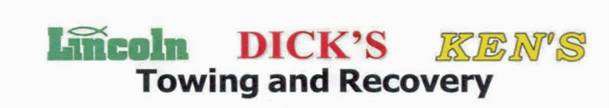 Application for EmploymentPersonal InformationEmployment DesiredEducation HistoryHave you ever been bonded:                     Name of Bonding Company            	       Have you ever been convicted of a felony or gross misdemeanor:  If yes, type and explain;                                                                      						General InformationEmployment History-Minimum 3  yearsReferencesAuthorization“I certify that the facts contained in this application are true and complete to the best of my knowledge and understand that, if employed, falsified statements on this application shall be grounds for dismissal.I authorize investigation of all statements contained herein and the references and employers listed above to give you any and all information concerning my previous employment and ay pertinent information they may have, personal or otherwise, and release the company from all liability for any damage that may result from utilization of such information.I also understand and agree that no representative of the company has any authority to enter into any agreement for employment for any specified period of time, or to make any agreement contrary to the foregoing, unless it is in writing and signed by an authorized company representative.”Office Use Only below this LineRevised:  May 14, 2014Name (Last, First, Mi)Name (Last, First, Mi)Social Security NumberSocial Security NumberPresent AddressCityStateZipPrior AddressCityStateZipPhonePhoneReferred By:Referred By:PositionPositionDate you can StartDate you can StartSalary DesiredSalary DesiredSalary DesiredAre you Employed?  YesorNoIf so, can we contact your Employer?   YIf so, can we contact your Employer?   YorNEver applied here?  YesorNoWhere/When:Where/When:Where/When:Where/When:Name & LocationYears AttendedGraduate?SubjectsGrammarHigh SchoolCollegeTrade/Business/etcSubjects of Special Interest:EmployerFrom:              To: AddressPosition Held:City                                                 State                                  ZipWage:Contact:                                                              Phone NumberReason for Leaving:EmployerFrom:              To: AddressPosition Held:City                                                 State                                  ZipWage:Contact:                                                              Phone NumberReason for Leaving:EmployerFrom:              To: AddressPosition Held:City                                                 State                                  ZipWage:Contact:                                                              Phone NumberReason for Leaving:EmployerFrom:              To: AddressPosition Held:City                                                 State                                  ZipWage:Contact:                                                              Phone NumberReason for Leaving:NameAddressTelephone #Years KnownDate:Signature:Date:Interviewed by: